脱炭素投資促進事業費補助金　変更申請書類チェック表申請者手続きの流れについて裏面参照👉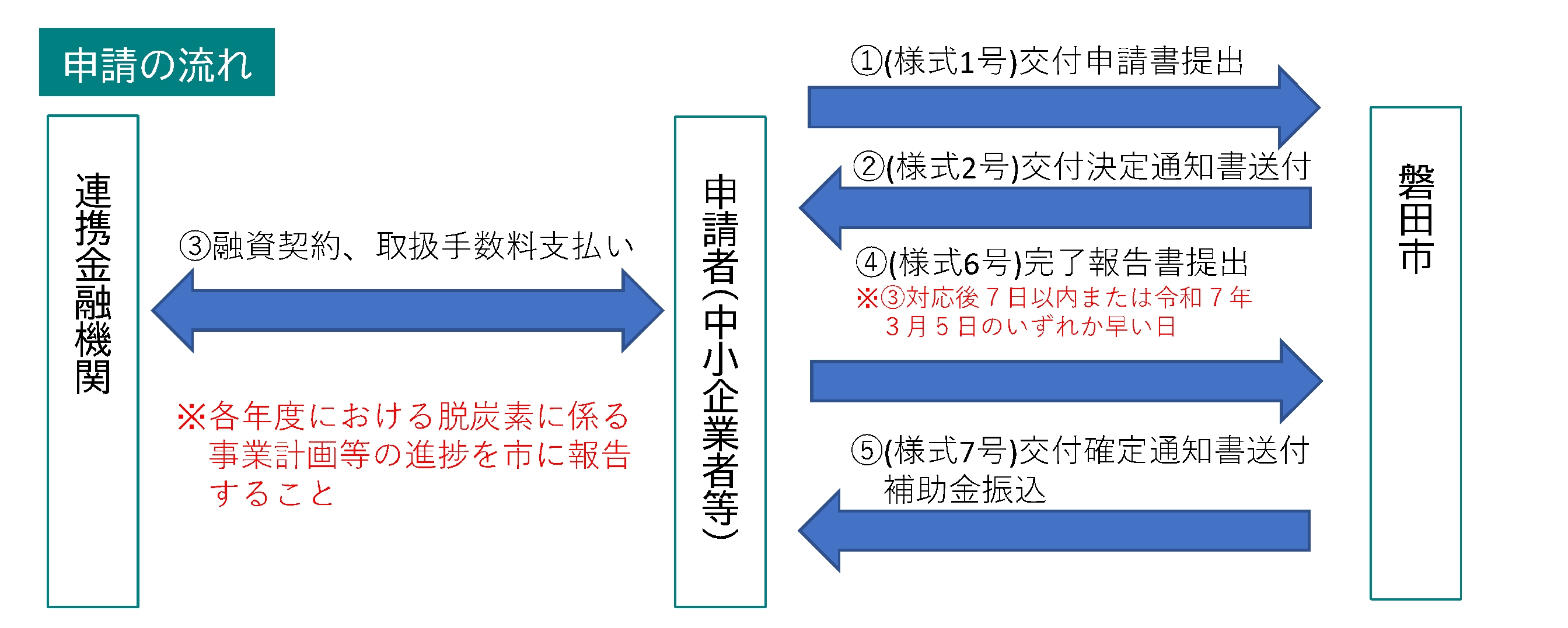 【提出先・問い合わせ先】磐田市　産業政策課　〒438-8650　磐田市国府台3-1　TEL：0538-37-4904　　FAX：0538-37-5013　MAIL：sangyo@city.iwata.lg.jp会社名代表者名担当者氏　名所属・職名担当者電話番号FAX番号担当者E-mailＮＯ項目申請者チェック欄磐田市チェック欄ア変更承認申請書（様式第４号）イ変更承認申請書の根拠となる資料（取扱手数料が確認できるもの　等）ウ他の助成制度による財政的支援を受けていない、受ける見込みは無いか。